 SZANOWNI MIESZKAŃCY!Wójt Gminy Białogard ogłasza konkurs dla Mieszkańców Sołectw położonych na terenie Gminy Białogard pod tytułem:„ Nie marnuję tworzę – Akcja segregacja ”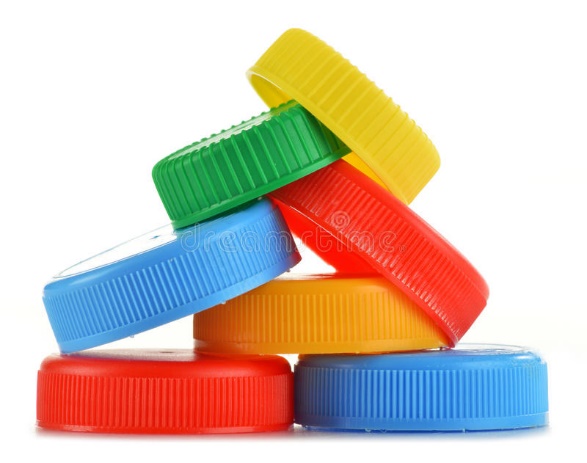 Regulamin konkursuOrganizator: Wójt Gminy BiałogardMiejsce rozstrzygnięcia konkursu: boisko sportowe w RogowieTermin konkursu: od dnia ogłoszenia do 11 września 2021 r.Temat konkursu: „ Nie marnuję tworzę – Akcja segregacja ” – wykonanie pojemnika do zbierania plastikowych nakrętek.Cel konkursu: propagowanie wśród mieszkańców Gminy Białogard właściwych postaw proekologicznych poprzez przedsięwzięcia recyklingowe oraz ukształtowanie nawyku segregacji odpadów i oddzielania nakrętek od opakowań.Warunki uczestnictwa: * konkurs przeznaczony jest dla Sołectw Gminy Białogard;* sołectwo do konkursu może zgłosić tylko jedną pracę;* udział w konkursie zgłaszają Sołtysi w nieprzekraczalnym terminie do 3 września br. w godzinach pracy Urzędu tj. 7:00 – 15:00 w Urzędzie Gminy Białogard lub telefonicznie - 94-311-01-93.Kryteria oceny:* możliwość praktycznego wykorzystania - od 0 do 5 punktów;* pomysłowość i oryginalność pracy - od 0 do 5 punktów;* estetyka pracy oraz walory artystyczne - od 0 do 5 punktów;Informacje dodatkowe: Prace konkursowe oceni ( podczas Dożynek Gminnych, które odbędą się 11 września 2021 r.) Komisja Konkursowa powołana przez organizatora. WAŻNE!1. Prace mogą być wykonane w dowolnym stylu.2. Prace należy we własnym zakresie dostarczyć w dniu 11.09.2021 r. na boisko sportowe w miejscowości Rogowo. 3. Prace, które nie będą spełniać wymogów regulaminowych oraz prace zgłoszone po terminie nie będą oceniane. 4. Nagrodzone prace uczestnicy konkursu wykorzystają we własnym zakresie na terenie sołectwa. 5. Organizator zastrzega sobie prawo do sfotografowania zwycięzców, przeprowadzenia wywiadu oraz podanie wyników do publicznej wiadomości.                                                                                                     Wójt Gminy Białogard                                                                                                                                           Jacek Smoliński